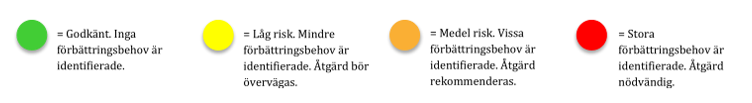 /Mats Brenner, Pedagogisk utvecklare vid UoL Karolinska Institutet (Uppdaterad 2021-12-03)Bilder lägga in i rutorna om ingen text finns (klicka på bilden, kopiera den och klistra in i avsedd cell):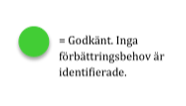 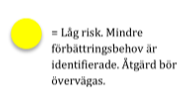 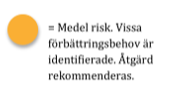 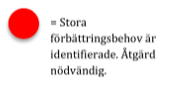 Högskoleverksamhet:Regler, policy och åtgärdshantering (utifrån risker)Scenario A:  Återgång till normalläge med Campusundervisning, med digitalt stöd (Blended Learning)Scenario B: HyFlex Learning, både lärare och studenter kan vara på plats eller distans. (Restriktioner under kortare tidsperioder)Scenario C: Distansutbildning, både lärare och studenter är bara på distans. (Restriktioner under längre tidsperioder)Rättssäker examination, salstentamenHandledning, uppsatser m mSeminarierFöreläsningarFöreläsningar med externa föreläsareInterna konferenser med interna föreläsareInterna konferenser med externa föreläsareEvent med externa föreläsareDisputationer Praktiska moment, KTCPraktikperiod, på sjukhus m flBibliotekLokalt fysiskt bestånd, kan ökas och kompletteras med fjärrlånÖka användning av E-resurserUtbildning i informationssökning med Teams/Zoom. Instruktionsfilmer själv som student lära sig söka i databaser finns.FUNKA-studenter, stödStudenthälsanInternationella studenterUppdragsutbildningarIT-stöd till studenter/lärareKompetensutvecklingsbehovInterna kurser, IKT-pedagogiska kompetensutvecklingstillfällenExterna konferenser, forsknings- och högskolepedagogiskaArbetsmöten, styrelsemötenPersonalmötenUtvecklingssamtal/LönesamtalIntervjuer nyanställdaForskning/UndersökningarÖka användning av webbenkäter vid  intervjuer och undersökningar via Teams/Zoom/mobiltelefon